Ek 1 – Şirket Bilgileriİletişim BilgileriBu bölüm kişi veya şirketle ve tüm ortaklar ve alt yüklenicilerle ilgili bilgileri içermelidir:ProfileHizmet Sağlayıcıları, aşağıda istenen bilgilerin Temel Kriterler hususunda gerekli olduğunu unutmamalıdır. Bu sorulara verilecek olan yanıtlar toplamda en fazla 2 sayfa olmalıdır.ReferanslarSözleşmelerin başarılı bir şekilde uygulanacağını onaylamak için kendileri ile gizlilik esası çerçevesinde iletişime geçilebilecek olan en az iki tane referans veriniz. Bu referanslar GOAL personeli veya bir GOAL sözleşmesine taraf olan bir kişi olamaz. Teklif verenler bilgileri her bir referans için aşağıda verilen formatta verecektir:Ek 2 – Kişisel ve Yasal Durumların BeyanıEk 3 – Gelir ve Vergilerin Öz BeyanıYukarıda verilen bilgilerin bildiğim kadarıyla doğru ve eksiksiz olduğunu onaylıyorum. Bu beyanname ile yanlış veya yanıltıcı bilgi verilmesi sonucunda kuruluşumun gelecekteki ihalelerin dışında bırakılmasına neden olabileceğini anlıyorum.Ek 4 – Sertifikalar / Akreditasyonlar / LisanslarSahip olduğunuz veya sunduğunuz her bir sertifikanın/lisansın kopyalarını veriniz. EK 5 – Geçmiş sözleşmeler Kalite ve TeslimatBu belgedeki Ek 2’de bulunan Test Şartnamesi / Gereken Analiz & Yöntemler kısmı Dünya Gıda Programının (WFP) test şartnamelerini içermektedir. Lütfen benzer hizmetlerin satın alımı için en güncen olandan başlayarak sözleşmeleri kronolojik olarak ayrıntıları ile veriniz.  Mümkün olan durumlarda GOAL, bir insani yardım bağlamında benzer ürünler için gerçekleştirilen geçmiş sözleşmelerin kanıtlarını görmek istemektedir. Bu çalışmaların ortaya konulduğunu gösteren redakte edilmiş (düzenlenmiş) sözleşmeler veya resmi belgeler olabilir. GOAL ayrıca hizmetlerin gerçekleştirildiğini doğrulayabilecek, kurum içinden bir irtibat kişisinin verilmesini de gerekli kılmaktadır. EK 6 -Numune RaporlarıGOAL’un Hizmet Sağlayıcılarının raporlarının niteliğini değerlendirmesi için Hizmet Sağlayıcılarından işbu İhaleye Davet Belgesindeki 3.2. Bölümde listesi verilen gereklilikleri karşılama becerisini gösteren bir numune raporu göndermesi istenmektedir. Numune raporu herhangi bir Gıda Ürünü için olabilir ve bu İhaleye Davet Belgesindeki Ek 1’de listelendiği üzere Motor Yağı için bir numune raporu içermelidir fakat bu test protokolünü geçmeyen bir ürüne yönelik olmalıdır. Ayrıca açık bir tavsiye de içermelidir. Numune raporu redakte edilmiş (düzenlenmiş) bir belge olabilir. Lütfen ayrı bir PDF belgesi olarak ekleyiniz.Ek 7: İhaleye Davet Beyanıİlgili “İhaleye Davet Beyanını doldurun, çıktısını alın, imzalayın, kaşeleyin ve gönderin. İHALEYE DAVET BEYANIKİME: [GOAL]KONU: ITT: ANT-X-30912 Zenginleştirilmiş Buğday Unu ve Kuru Maya gibi Gıda Kiti Ürünleri & Gıda Dışı Ürünlerin (Motor Yağı) Laboratuvar Test Hizmetlerine Yönelik İhaleye Davet Belgesi İşbu İhaleye Davet Belgesinin tüm Bölümlerini ve Eklerini inceledik ve aşağıdakileri kabul ve beyan ediyoruz:Bu belgedeki Ek 1 ve 2’de bulunan ayrıntılı Teknik Test Şartname Özelliklerinin tamamını incelediğimizi ve tamamını yerine getirebileceğimizi onaylıyoruz. İşbu İhaleye Davet belgesinin tüm Hüküm ve Koşullarını kabul ediyorum.İhaleyi kazanmamız halinde ticari bakımdan GOAL Standart Form Sözleşmesine bağlı hareket edeceğimizi ve bu sözleşme içinde bulunan Hüküm ve Koşulları incelemek için tarafımıza yeterli zaman verileceğini anladığımızı onaylıyoruz. Teslimat Süresi içinde yani test numunesinin resmi şekilde alınması ile nihai raporun GOAL’a verilmesi arasındaki sürenin en az on dört (14) gün olduğunu anladığımızı onaylıyoruz. GOAL’un Tedarikçi Davranış Kurallarını kabul ediyoruz. GOAL’un tüm Politikalarını kabul ediyoruz. İhaleye Davet belgesinde listesi verilen temel kriterleri karşılama ve tüm gerekli belgeleri sunma kapasitesine sahip olduğumuzu onaylıyoruz. GOAL’un Hizmet Sağlayıcısı tarafından yetki verilen test tesislerini ziyaret edebileceğini ve bu saha ziyaretinden bir (1) hafta önce Hizmet Sağlayıcısına bilgi vereceğini onaylıyoruz. İhaleye Davet Beyanına ilişkin teklifimizin gönderim tarihinden itibaren doksan (90) gün boyunca geçerli olduğunu onaylıyoruz. EK 8 – Test Kapasitesi BeyanıZenginleştirilmiş Buğday Unu ve Kuru Maya da dahil olmak üzere Gıda Ürünleri & Gıda Dışı Ürünler Motor Yağı Ek 9: Mali teklif & Katma değerli hizmetler Anketi Katma Değerli Hizmet AnketiEk 1- Ürünlerin Listesi Ek 2 – Analiz & Test Yöntemleri için Gerekli Olan Teknik Şartname Özellikleri (WFP Şartnamesi)Bu İhaleye Davet Belgesindeki Ek 2’de yer alan WFP Teknik Şartname kısmını lütfen inceleyiniz.Bir Gıda Ürünü veya Gıda Dışı Ürün olarak kabul edilmesi için Hizmet Sağlayıcısının Gıda Ürünü veya Gıda Dışı Ürünler için listelenen tüm testleri gerçekleştirmesi gerektiğini lütfen unutmayınız. Örneğin; 1: Zenginleştirilmiş Buğday Unu için listelenen 12 test bulunmaktadır. Hizmet Sağlayıcısı 12 testin tamamını yapabilmeli ve bunu ihale teklifinde açık bir şekilde belirtmelidir. Hizmet Sağlayıcısının gereken tüm testleri gerçekleştiremeyeceği durumlarda lütfen Ek 9 – Mali Teklif & Katma Değerli Hizmetler Anketi kısmında durumun sebebini belirtiniz. 1: Zenginleştirilmiş Buğday Unu 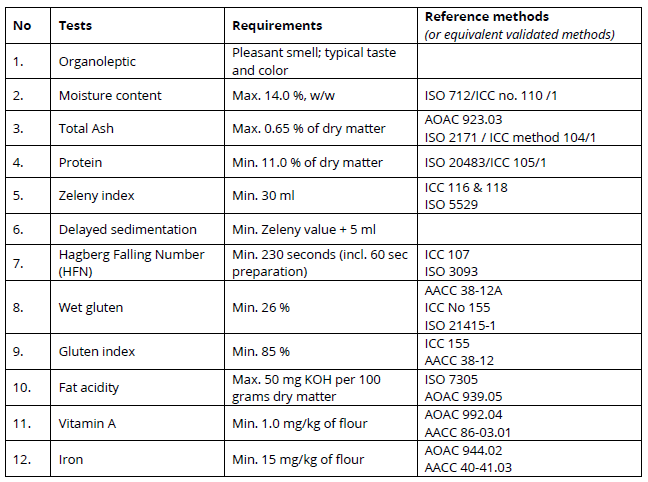 2: Kuru Maya 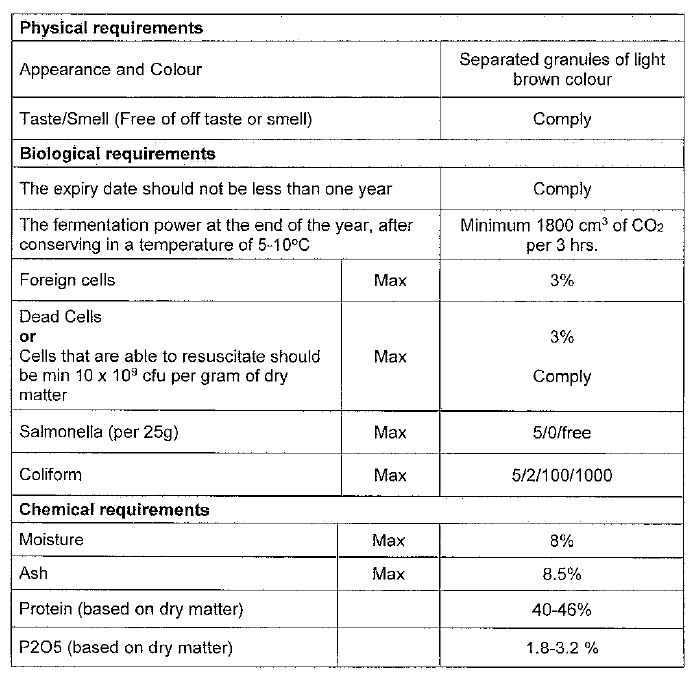 3: Bulgur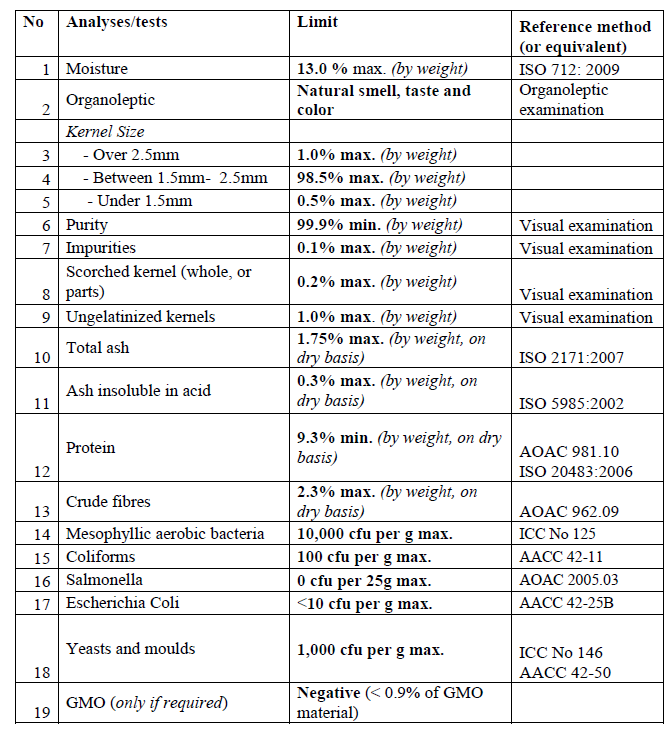 4: Mercimek (Tam & Kırmızı)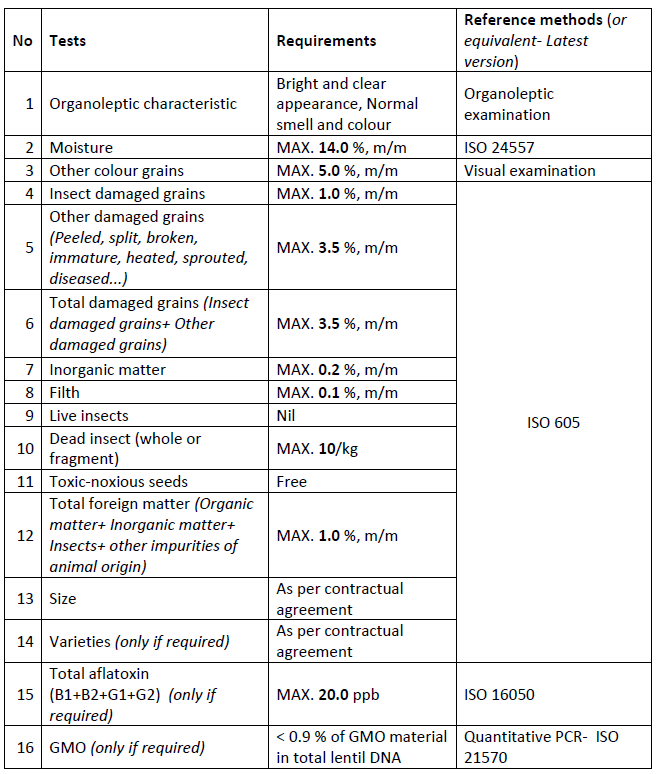 5: Nohut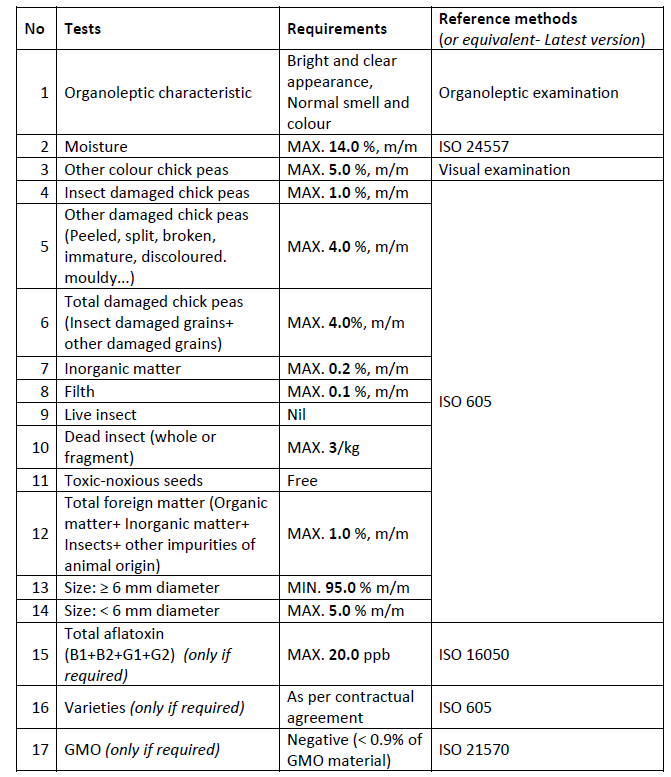 6: Domates Salçası 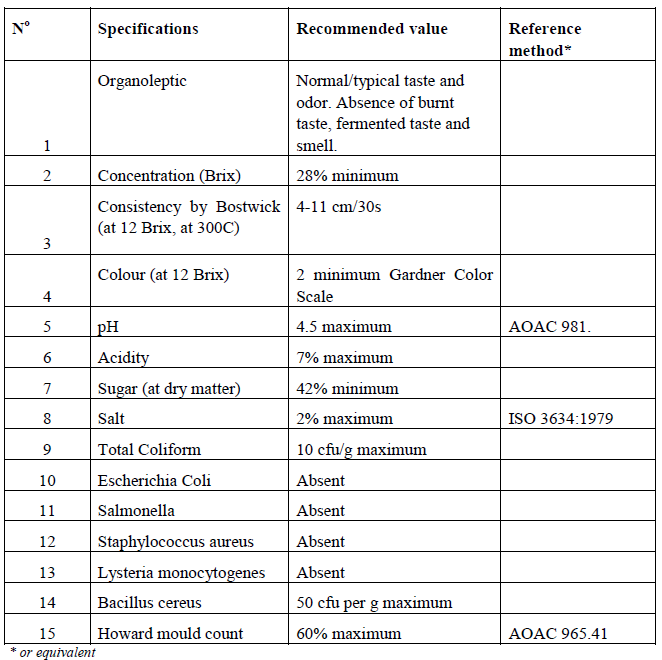 7: Zeytinyağı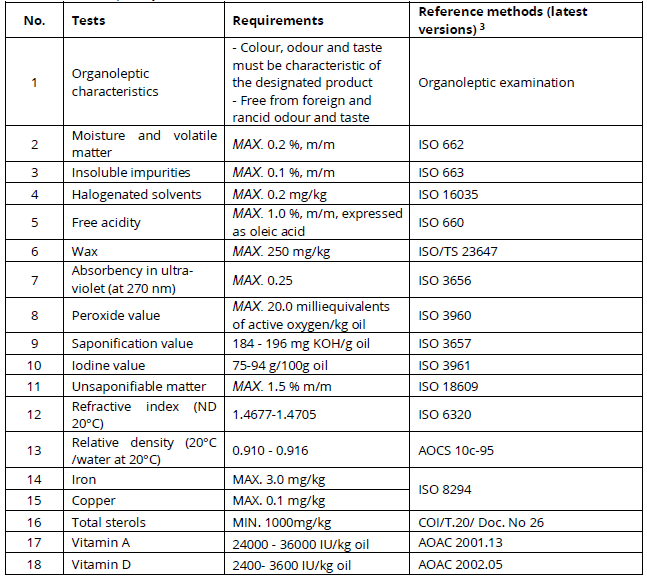 8: Ayçiçek Yağı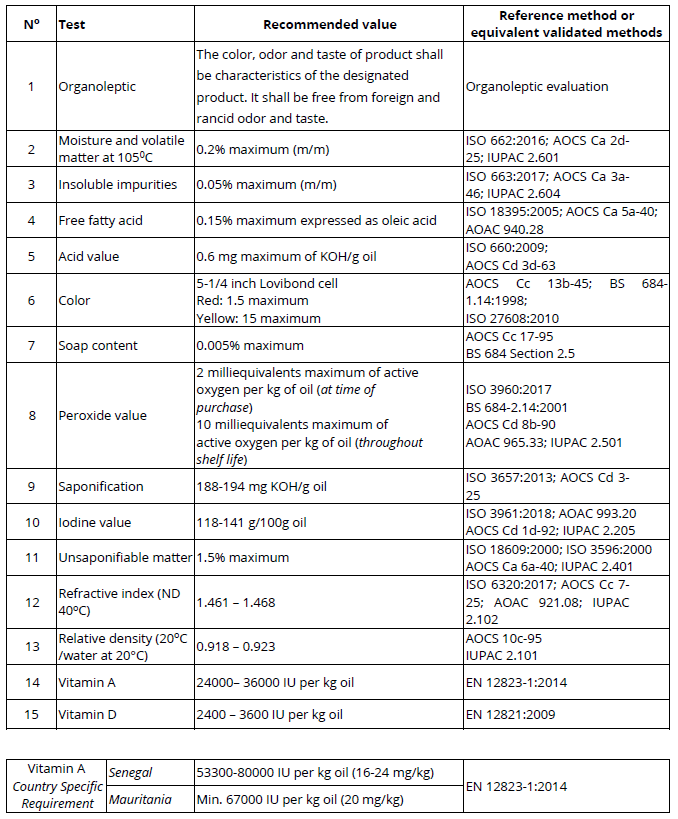 9: Konserve Ton Balığı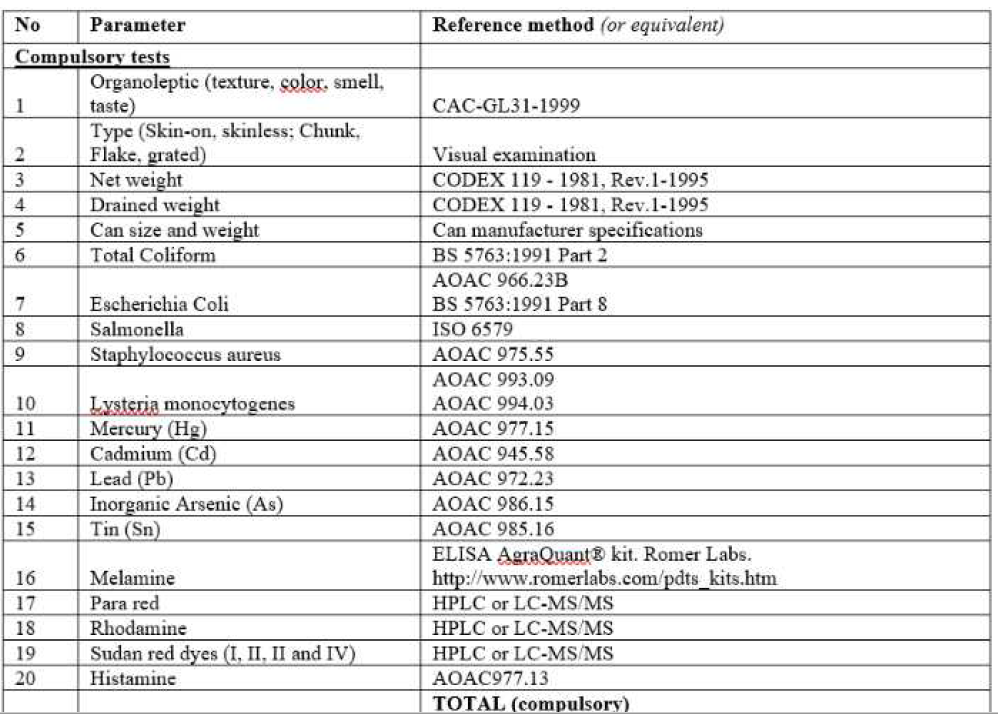 10: İyotlu Tuz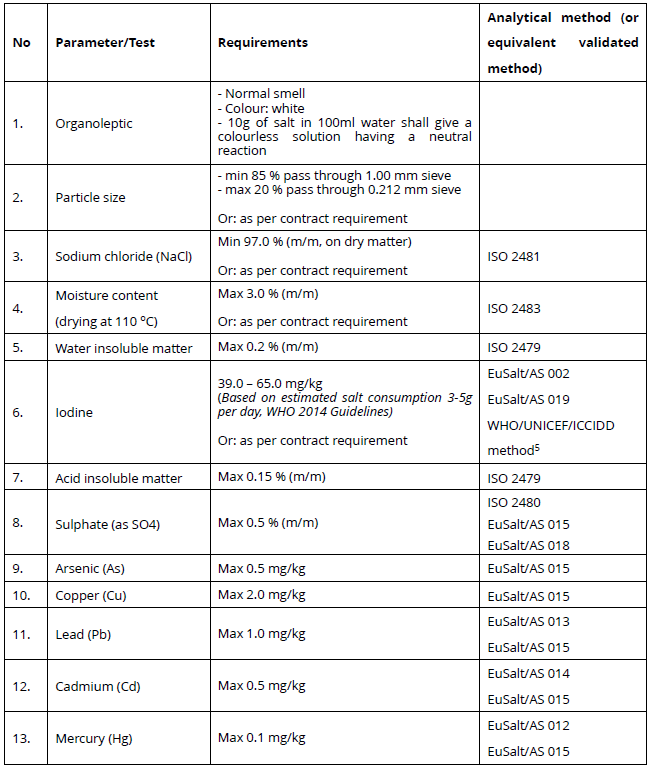 11: Bitkisel Katı Yağ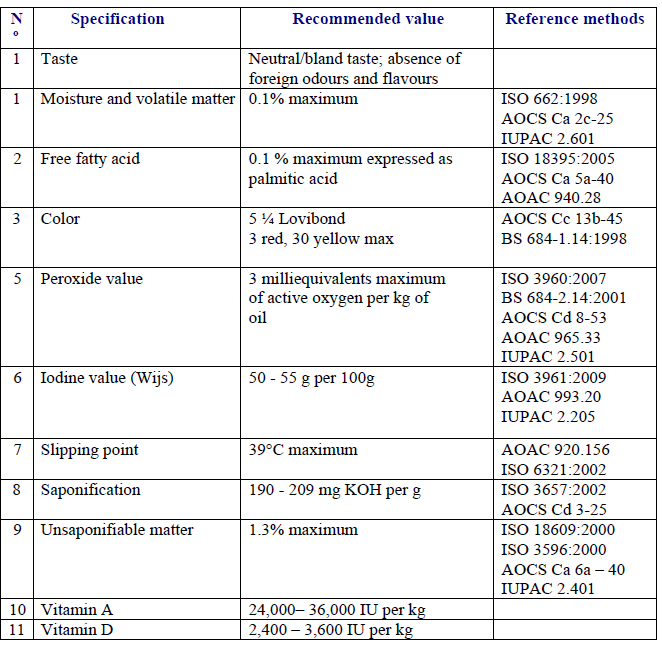 12: Konserve Tavuk 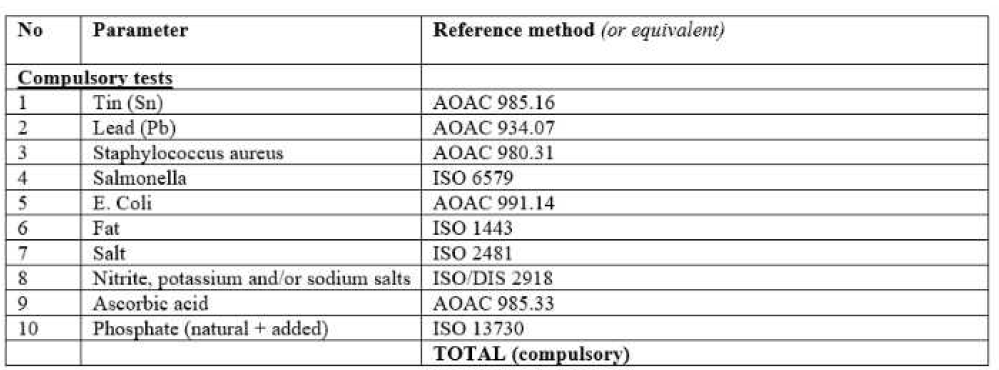 13: Kuru Hurma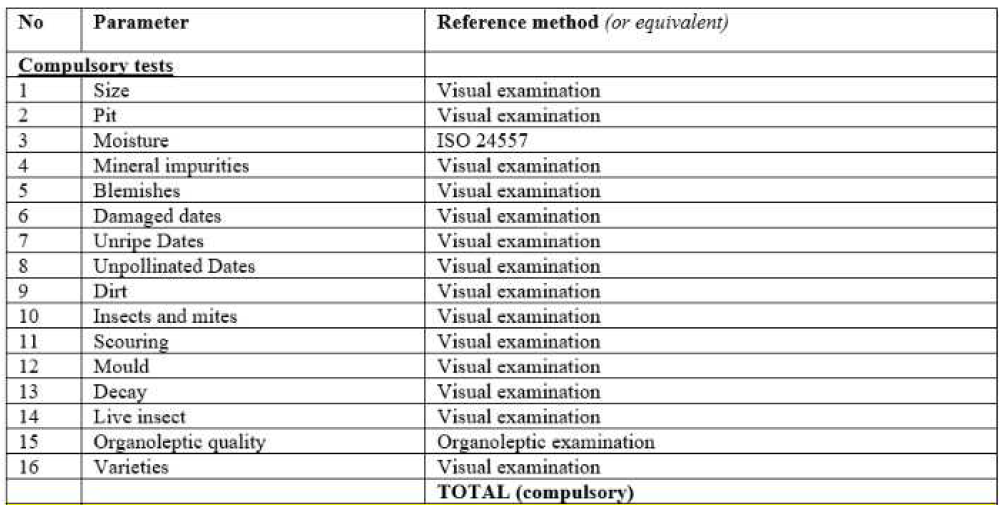 14: Kuru Kekik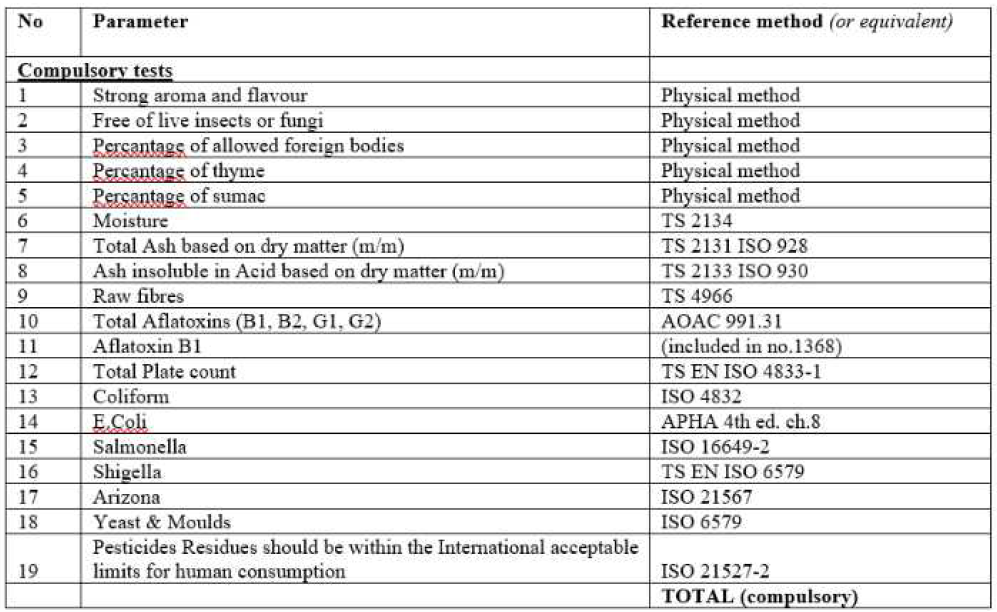 15: Meyve Suyu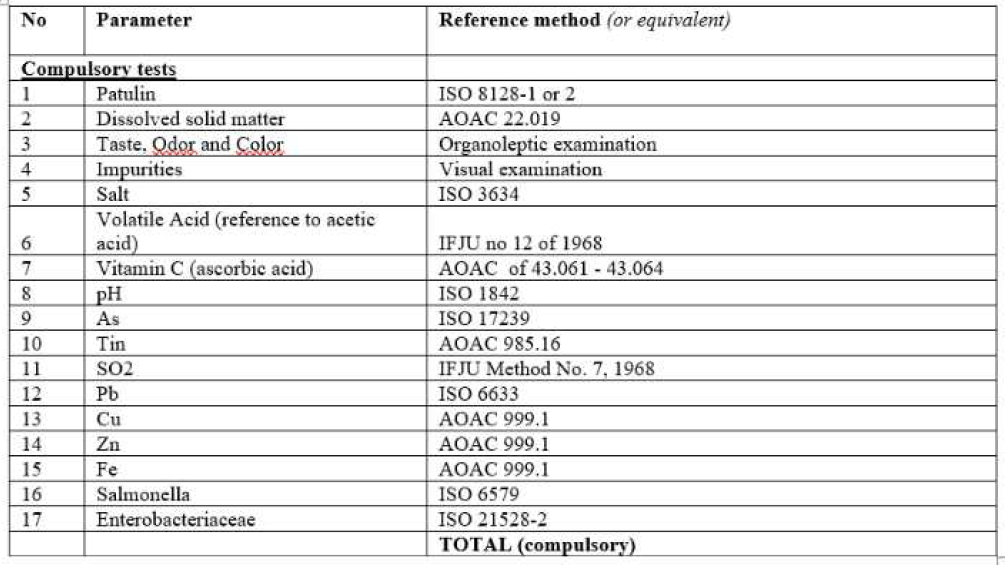 16: Reçel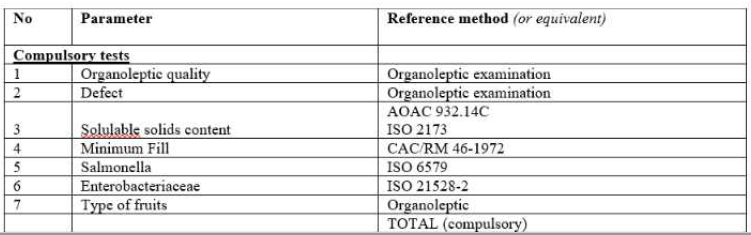 17: Konserve Bakla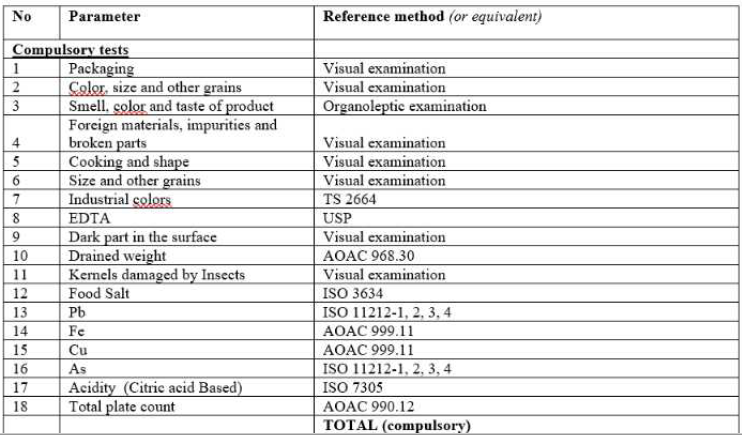 18: Konserve Sebze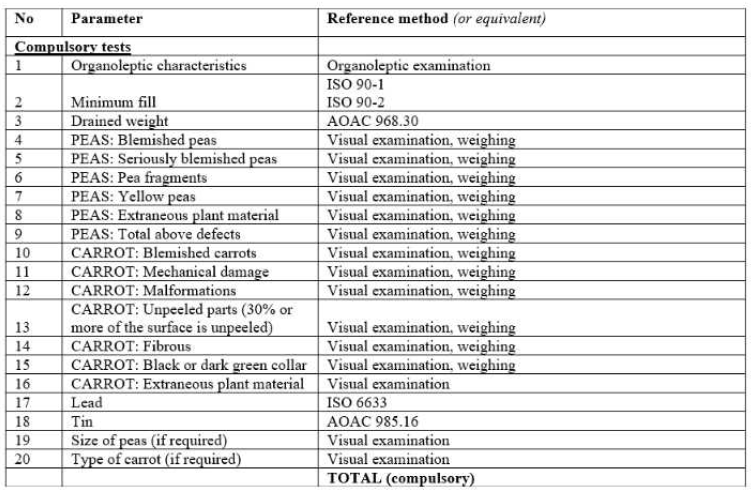 19: Motor Yağı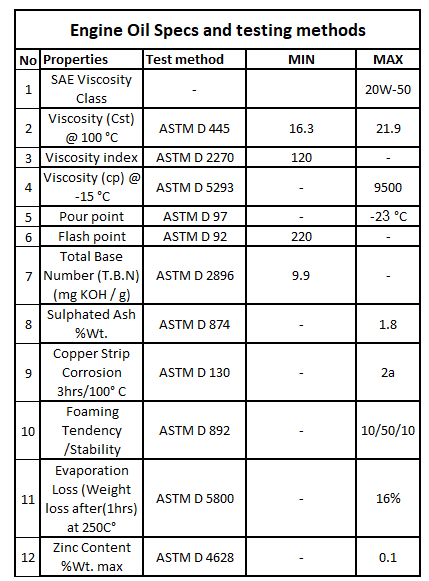 Ek 3 – Goal Standart Hüküm ve Koşullar   Ayrı bir PDF belgesi olarak eklenmiştir. Ek 4 – GOAL Tedarikçi Davranış Kuralları Ayrı bir PDF belgesi olarak eklenmiştir.Hizmet Sağlayıcısının AdıHizmet Sağlayıcısının yasal adresiŞirket AdıAdresVarsa Eski Adı/AdlarıYukarıdakinden farklı olması durumunda Yasal AdresŞirket Sicil Numarası TelefonE-posta adresiİnternet sitesinin adresiKuruluş YılıYasal Yapı. İlgili kutucuğu işaretleyiniz.o Şirketo Ortaklıko Şirketo Ortaklıko İş Ortaklığıo Diğer (belirtiniz):KDV/Vergi Sicil Numarası Direktörlerin adı ve unvanları ve diğer kilit personeller Lütfen bu sözleşmeden faydalanacak olan diğer kişilerin/kuruluşların (hizmet sağlayıcısı hariç) adını belirtin (GOAL uyumluluk hususu)Ana ŞirketMülkiyetHizmet Sağlayıcısının bağlı şirketleri var mı? İlgili kutucuğu işaretleyin. Cevabınız EVET ise İletişim Bilgileri uyarınca ayrıntıları ek tablo şeklinde sununo Evet                                                               o Hayıro Evet                                                               o Hayıro Evet                                                               o HayırBirincil İrtibat Kişisiİkincil İrtibat Kişisiİkincil İrtibat KişisiİsimHizmet Sağlayıcısının kuruluşundaki Mevcut Pozisyon:Hizmet Sağlayıcısı ile çalışılan yıl sayısı: E-posta adresiTelefonCepDiğer İlgili Beceriler:Kurum (Başlangıç-bitiş tarihleri)Dereceler veya DiplomalarNoAçıklamaYanıt1İş etkinliklerinin kapsamı ve özellikle buna benzer sözleşmelerle ilgili deneyimlerin ayrıntıları. 2Hizmet Sağlayıcısının faaliyette bulunduğu yıl sayısı. 3İmzalanacak sözleşmeleri yerine getirecek olan Laboratuvar Test Tesislerinin yerleri. 4Hizmet Sağlayıcısının bu anlaşmanın uygulanmasında alt yüklenici veya bayi/dağıtıcı kullandığı durumlarda bu kısımda Tedarikçinin alt yüklenicilerinin veya bayilerinin/dağıtıcılarının etkinliklerini izlemek için kullandığı kalite güvence mekanizmalarının ayrıntıları bulunmalıdır. Hizmet Sağlayıcıları bu tür kalite kontrol süreçlerinin varlığı ile kanıtlanan kalite taahhüdünün Nitelendirme Kriteri olarak kullanılacağını unutmamalıdır.5Diğer ilgili bilgiler.1Ad1Kuruluş1Adres1Telefon1Faks1E-posta1Hizmetin / Malzemenin Doğası1Sözleşmenin yaklaşık değeri 2Ad2Kuruluş2Adres2Telefon2Faks2E-posta2Hizmetin / Malzemenin Doğası2Sözleşmenin yaklaşık değeri 3Ad3Kuruluş3Adres3Telefon3Faks3E-posta3Hizmetin / Malzemenin Doğası3Sözleşmenin yaklaşık değeri 4Ad4Kuruluş4Adres4Telefon4Faks4E-posta4Hizmetin / Malzemenin Doğası4Sözleşmenin yaklaşık değeri BU FORM, HİZMET SAĞLAYICISININ TAM YETKİLİ BİR ÇALIŞANI TARAFINDAN DOLDURULMALI VE İMZALANMALIDIR. Lütfen kuruluşunuzun mevcut durumu ile ilgili aşağıdaki ifadelere uygun olarak Evet veya Hayır kutucuklarından birini işaretleyiniz.  BU FORM, HİZMET SAĞLAYICISININ TAM YETKİLİ BİR ÇALIŞANI TARAFINDAN DOLDURULMALI VE İMZALANMALIDIR. Lütfen kuruluşunuzun mevcut durumu ile ilgili aşağıdaki ifadelere uygun olarak Evet veya Hayır kutucuklarından birini işaretleyiniz.  BU FORM, HİZMET SAĞLAYICISININ TAM YETKİLİ BİR ÇALIŞANI TARAFINDAN DOLDURULMALI VE İMZALANMALIDIR. Lütfen kuruluşunuzun mevcut durumu ile ilgili aşağıdaki ifadelere uygun olarak Evet veya Hayır kutucuklarından birini işaretleyiniz.  EvetHayır1Hizmet Sağlayıcısı iflas etmiştir veya tasfiye edilmektedir veya işleri bir mahkeme tarafından idare edilmektedir veya alacaklıları ile bir anlaşma yapmıştır veya iş etkinliklerini askıya almıştır veya ulusal kanunlar ve düzenlemeler altındaki benzer bir prosedürden ortaya çıkan benzer bir durumdadır. Hizmet Sağlayıcısı iflas etmiştir veya tasfiye edilmektedir veya işleri bir mahkeme tarafından idare edilmektedir veya alacaklıları ile bir anlaşma yapmıştır veya iş etkinliklerini askıya almıştır veya ulusal kanunlar ve düzenlemeler altındaki benzer bir prosedürden ortaya çıkan benzer bir durumdadır. 2Hizmet Sağlayıcısı, iflas beyanı için, zorunlu tasfiye emri için veya mahkeme tarafından idare için veya alacaklılarla yapılan bir anlaşma için veya ulusal kanun ve düzenlemeler altındaki benzer bir prosedür için dava işlemlerinden geçmektedir.Hizmet Sağlayıcısı, iflas beyanı için, zorunlu tasfiye emri için veya mahkeme tarafından idare için veya alacaklılarla yapılan bir anlaşma için veya ulusal kanun ve düzenlemeler altındaki benzer bir prosedür için dava işlemlerinden geçmektedir.3Hizmet Sağlayıcısı, bir direktör veya bir ortak kesin hüküm gücü bulunan bir yargı tarafından kendi mesleki uygulamaları ile ilgili bir suçtan veya kendi işleri sırasında görevi ağır şekilde kötüye kullanmaktan suçlu bulunmuştur.Hizmet Sağlayıcısı, bir direktör veya bir ortak kesin hüküm gücü bulunan bir yargı tarafından kendi mesleki uygulamaları ile ilgili bir suçtan veya kendi işleri sırasında görevi ağır şekilde kötüye kullanmaktan suçlu bulunmuştur.4Hizmet Sağlayıcısı İrlanda’daki veya Hizmet Sağlayıcısının bulunduğu diğer ülkelerdeki vergilerin veya sosyal güvenlik primlerinin ödenmesi ile ilgili yükümlülüklerini yerine getirmemiştir.  Hizmet Sağlayıcısı İrlanda’daki veya Hizmet Sağlayıcısının bulunduğu diğer ülkelerdeki vergilerin veya sosyal güvenlik primlerinin ödenmesi ile ilgili yükümlülüklerini yerine getirmemiştir.  5Hizmet Sağlayıcısı, bir direktör veya bir ortak dolandırıcılıktan suçlu bulunmuştur. Hizmet Sağlayıcısı, bir direktör veya bir ortak dolandırıcılıktan suçlu bulunmuştur. 6Hizmet Sağlayıcısı, bir direktör veya bir ortak kara para aklamadan suçlu bulunmuştur.Hizmet Sağlayıcısı, bir direktör veya bir ortak kara para aklamadan suçlu bulunmuştur.7Hizmet Sağlayıcısı, bir direktör veya bir ortak yolsuzluktan suçlu bulunmuştur.Hizmet Sağlayıcısı, bir direktör veya bir ortak yolsuzluktan suçlu bulunmuştur.8Hizmet Sağlayıcısı, bir direktör veya bir ortak bir suç örgütünün üyesi olmaktan suçlu bulunmuştur.Hizmet Sağlayıcısı, bir direktör veya bir ortak bir suç örgütünün üyesi olmaktan suçlu bulunmuştur.9Hizmet Sağlayıcısı, bir direktör veya bir ortak soruşturma altındadır veya kendilerine bir Birleşmiş Milletler Üye Devlerinin herhangi bir ulusal makamı tarafından son üç (3) yıl içinde yolsuzluk, dolandırıcılık, tehdit, hileli itilaf, engelleme veya diğer etik olmayan uygulamaları içeren fakat bunlarla sınırlı olmayan yasaklanmış uygulamalarda bulundukları için yaptırım uygulanmıştır. Hizmet Sağlayıcısı, bir direktör veya bir ortak soruşturma altındadır veya kendilerine bir Birleşmiş Milletler Üye Devlerinin herhangi bir ulusal makamı tarafından son üç (3) yıl içinde yolsuzluk, dolandırıcılık, tehdit, hileli itilaf, engelleme veya diğer etik olmayan uygulamaları içeren fakat bunlarla sınırlı olmayan yasaklanmış uygulamalarda bulundukları için yaptırım uygulanmıştır. 10Hizmet Sağlayıcısı bir kamu satın alma kuruluşuna bilgi sağlama hususunda ciddi yanlış beyanda bulunmaktan suçludur. Hizmet Sağlayıcısı bir kamu satın alma kuruluşuna bilgi sağlama hususunda ciddi yanlış beyanda bulunmaktan suçludur. 11Hizmet Sağlayıcısı kendi Sağlık & Güvenlik bilgilerini, Kalite Güvence bilgilerini veya mevcut hususla ilgili diğer bilgileri yanlış bir şekilde sunmuştur. Hizmet Sağlayıcısı kendi Sağlık & Güvenlik bilgilerini, Kalite Güvence bilgilerini veya mevcut hususla ilgili diğer bilgileri yanlış bir şekilde sunmuştur. 12Hizmet Sağlayıcıları kendi aralarında ve diğer teklif verenlerle gizlice anlaşmışlardır (ihale şebekesi) ve/veya Hizmet Sağlayıcısı bir GOAL üyesi ve/veya aile üyelerinden biri ile doğru olmayan bir temasta veya görüşmede bulunmuştur.  Hizmet Sağlayıcıları kendi aralarında ve diğer teklif verenlerle gizlice anlaşmışlardır (ihale şebekesi) ve/veya Hizmet Sağlayıcısı bir GOAL üyesi ve/veya aile üyelerinden biri ile doğru olmayan bir temasta veya görüşmede bulunmuştur.  13Hizmet Sağlayıcısı, İş Kanunu ve diğer tüm ilgili istihdam düzenlemeleri ve bunların yanı sıra kayıtlı olunan ve operasyonlarda bulunulan ülkelerdeki tüm ilgili Sağlık & Güvenlik Düzenlemelerinin asgari koşul ve şartlarına tamamen uygun hareket etmektedir.  Hizmet Sağlayıcısı, İş Kanunu ve diğer tüm ilgili istihdam düzenlemeleri ve bunların yanı sıra kayıtlı olunan ve operasyonlarda bulunulan ülkelerdeki tüm ilgili Sağlık & Güvenlik Düzenlemelerinin asgari koşul ve şartlarına tamamen uygun hareket etmektedir.  14Hizmet Sağlayıcısı eğer bu sözleşmede kullanılıyorsa alt yüklenicilere de aynı standartların uygulandığını sağlamak için ilgili prosedürlere sahiptir. Hizmet Sağlayıcısı eğer bu sözleşmede kullanılıyorsa alt yüklenicilere de aynı standartların uygulandığını sağlamak için ilgili prosedürlere sahiptir. 15Hizmet Sağlayıcısı, İhaleye Davet altında yapılan sözleşme süresi boyunca tanınan bir sigorta şirketi ile yürürlükteki uygun politikaların sürdürülmesini sağlayacak ve GOAL’un talebi üzerine sigorta kapsamının ayrıntılarını gösteren sigorta belgesinin bir kopyasını ve ödenen tüm primlerin alındılarının birer kopyasını oluşturacaktır.  Hizmet Sağlayıcısı, İhaleye Davet altında yapılan sözleşme süresi boyunca tanınan bir sigorta şirketi ile yürürlükteki uygun politikaların sürdürülmesini sağlayacak ve GOAL’un talebi üzerine sigorta kapsamının ayrıntılarını gösteren sigorta belgesinin bir kopyasını ve ödenen tüm primlerin alındılarının birer kopyasını oluşturacaktır.  16S/RES/1269 (1999), S/RES/1368 (2001) ve S/RES/1373 (2001) de dahil olmak üzere Birleşmiş Milletler Güvenlik Konseyinin birçok kararı ile tutarlı olacak şekilde GOAL özellikle terörizmin finansmanı başta olmak üzere terörle uluslararası mücadeleye katı bir şekilde bağlıdır. Fonlarının hiçbirinin doğrudan veya dolaylı olarak terörizm ile ilişkili kişi veya oluşumları desteklemek için kullanılmadığından emin olmak GOAL’un bir politikasıdır. Bu politika uyarınca Hizmet Sağlayıcısı terörizmle ilişkili kişi ve oluşumlara destek sağlamadığından emin olmak için elinden gelen çabayı göstereceğini taahhüt etmektedir.S/RES/1269 (1999), S/RES/1368 (2001) ve S/RES/1373 (2001) de dahil olmak üzere Birleşmiş Milletler Güvenlik Konseyinin birçok kararı ile tutarlı olacak şekilde GOAL özellikle terörizmin finansmanı başta olmak üzere terörle uluslararası mücadeleye katı bir şekilde bağlıdır. Fonlarının hiçbirinin doğrudan veya dolaylı olarak terörizm ile ilişkili kişi veya oluşumları desteklemek için kullanılmadığından emin olmak GOAL’un bir politikasıdır. Bu politika uyarınca Hizmet Sağlayıcısı terörizmle ilişkili kişi ve oluşumlara destek sağlamadığından emin olmak için elinden gelen çabayı göstereceğini taahhüt etmektedir.Yukarıda verilen bilgilerin bildiğim kadarıyla doğru ve eksiksiz olduğunu onaylıyorum. Bu beyanname ile yanlış veya yanıltıcı bilgi verilmesi sonucunda kuruluşumun gelecekteki ihalelerin dışında bırakılmasına neden olabileceğini anlıyorum.Yukarıda verilen bilgilerin bildiğim kadarıyla doğru ve eksiksiz olduğunu onaylıyorum. Bu beyanname ile yanlış veya yanıltıcı bilgi verilmesi sonucunda kuruluşumun gelecekteki ihalelerin dışında bırakılmasına neden olabileceğini anlıyorum.Yukarıda verilen bilgilerin bildiğim kadarıyla doğru ve eksiksiz olduğunu onaylıyorum. Bu beyanname ile yanlış veya yanıltıcı bilgi verilmesi sonucunda kuruluşumun gelecekteki ihalelerin dışında bırakılmasına neden olabileceğini anlıyorum.Yukarıda verilen bilgilerin bildiğim kadarıyla doğru ve eksiksiz olduğunu onaylıyorum. Bu beyanname ile yanlış veya yanıltıcı bilgi verilmesi sonucunda kuruluşumun gelecekteki ihalelerin dışında bırakılmasına neden olabileceğini anlıyorum.Yukarıda verilen bilgilerin bildiğim kadarıyla doğru ve eksiksiz olduğunu onaylıyorum. Bu beyanname ile yanlış veya yanıltıcı bilgi verilmesi sonucunda kuruluşumun gelecekteki ihalelerin dışında bırakılmasına neden olabileceğini anlıyorum.TarihTarihİsimİsimPozisyonPozisyonTelefon numarası Telefon numarası İmza ve tam adİmza ve tam adCiro GeçmişiCiro GeçmişiAşağıdaki tabloya girilen ciro değerleri herhangi bir kesintiden önceki toplam satış değeri olmalıdır. ‘İlgili hizmetlerin/malların cirosu’ birden fazla sektörde malzeme veya hizmet sağlayan şirketlere yöneliktir. Lütfen bu İhaleye Davet belgesinde istenen malzeme veya hizmetlerin doğasına benzer olan malzeme veya hizmetlerin ciro bilgisini girin. Lütfen para birimini belirtiniz. Aşağıdaki tabloya girilen ciro değerleri herhangi bir kesintiden önceki toplam satış değeri olmalıdır. ‘İlgili hizmetlerin/malların cirosu’ birden fazla sektörde malzeme veya hizmet sağlayan şirketlere yöneliktir. Lütfen bu İhaleye Davet belgesinde istenen malzeme veya hizmetlerin doğasına benzer olan malzeme veya hizmetlerin ciro bilgisini girin. Lütfen para birimini belirtiniz. Ticari YılToplam Ciro 202120202019Aşağıya yıldan yıla değişen trendleri açıklayan bir açıklama yazınız. Aşağıya yıldan yıla değişen trendleri açıklayan bir açıklama yazınız. GOAL operasyon gerçekleştirilen ülkenin kanunlarına uygun olarak ve uluslararası yasal gereklilikler uyarınca hizmet vermektedir. GOAL tüm şirketlerin ilgili vergi düzenlemelerine uygun olarak kendi veri sorumluluk ve görevlerini yerine getirmeleri de dahil olmak üzere kendi yasal zorunluluklarını yerine getirmesini beklemektedir.  GOAL’un gündemine getirmek istediğiniz herhangi bir konu bulunması halinde lütfen aşağıda bu husustan bahsediniz. GOAL operasyon gerçekleştirilen ülkenin kanunlarına uygun olarak ve uluslararası yasal gereklilikler uyarınca hizmet vermektedir. GOAL tüm şirketlerin ilgili vergi düzenlemelerine uygun olarak kendi veri sorumluluk ve görevlerini yerine getirmeleri de dahil olmak üzere kendi yasal zorunluluklarını yerine getirmesini beklemektedir.  GOAL’un gündemine getirmek istediğiniz herhangi bir konu bulunması halinde lütfen aşağıda bu husustan bahsediniz. Gerekli olması durumunda lütfen ayrı bir sayfada devam edin.Gerekli olması durumunda lütfen ayrı bir sayfada devam edin.İmzalayan (Direktör):Ad- Soyadı: Tarih:Şirket Adı:Şirket Kaşesi:Sertifika Adı*Sertifikanın AmacıŞirketinizin bu Sertifikayı aldığı tarihSertifikanın sona erdiği tarih Şirketin Açıklamaları ISO 9001:2015 olarak verilen ISO 9001. Bakınız https://www.iso.org/iso-9001-quality-management.htmlKalite Yönetim Sistemi Sertifikası  Bu sertifikanın geçerli ve güncel bir kopyasını gönderin. ISO/IEC 17025:2017 olarak verilen ISO 1705. Bakınız https://www.iso.org/ISO-IEC-17025-testing-and-calibration-laboratories.htmlISO/IEC 17025 laboratuvarların yetkin bir şekilde çalıştığını ve geçerli sonuçlar ortaya koyarak hem ulusal anlamda hem de dünya genelinde çalışmalarının güvenilirliğini göstermesini sağlar.Bu sertifikanın geçerli ve güncel bir kopyasını gönderin.TURKAK tarafından onaylanan bir şirketten alınan (Hizmet Sağlayıcının Laboratuvar Test Tesislerinin Türkiye’de bulunmaması durumunda eşdeğeri) Türk Akreditasyon Kurumu (TURKAK) tarafından teftiş ve sertifikasyon işlemlerini gerçekleştirme izni veren herhangi bir şirketten alınan akreditasyon. Bu akreditasyonun geçerli ve güncel bir kopyasını gönderin.Tarım Bakanlığı Kaydı ve Uygun Lisans (Hizmet Sağlayıcının Laboratuvar Test Tesislerinin Türkiye’de bulunmaması durumunda eşdeğeri)Kuruluş İzniÇalışma İzniOnaylanan Etkinliklerin ListesiHer bir kayıt ve lisansın geçerli ve güncel bir kopyasını gönderin. Sözleşme 1Kiminle? (Kuruluşun adı)Sözleşmenin başlangıç ve bitiş tarihleri Test Edilen Gıda / Gıda Dışı (Motor Yağı) Ürünler Sözleşmenin değeriÖrneklerin alınmasından nihai raporun sağlanmasına kadar olan Teslimat SüresiSözleşme detaylarını onaylayacak olan irtibat kişisi, telefon ve e-posta iletişim bilgilerini de girin.Sözleşme 2Kiminle? (Kuruluşun adı)Sözleşmenin başlangıç ve bitiş tarihleri Test Edilen Gıda / Gıda Dışı (Motor Yağı) Ürünler Sözleşmenin değeriÖrneklerin alınmasından nihai raporun sağlanmasına kadar olan Teslimat SüresiSözleşme detaylarını onaylayacak olan irtibat kişisi, telefon ve e-posta iletişim bilgilerini de girin.Sözleşme 3Kiminle? (Kuruluşun adı)Sözleşmenin başlangıç ve bitiş tarihleri Test Edilen Gıda / Gıda Dışı (Motor Yağı) Ürünler Sözleşmenin değeriÖrneklerin alınmasından nihai raporun sağlanmasına kadar olan Teslimat SüresiSözleşme detaylarını onaylayacak olan irtibat kişisi, telefon ve e-posta iletişim bilgilerini de girin.Tarih:Tam Ad:Pozisyon:İmza ve şirket Kaşesi:NoGıda ÜrünüBu İhaleye Davete Belgesi uyarınca gerçekleştirilecek testlerin WFP tarafından istenen sayısı  14 Takvim Günü olan teslimat süresi içinde Ek 2 (WFP Şartnamesi uyarınca) uyarınca gıda ürünleri & gıda dışı ürünler için gereken tüm testleri tamamlayabileceğinizi onaylamak için aşağıya ‘Evet’ yazınız. Laboratuvarın gereken tüm testleri gerçekleştiremeyeceği durumda lütfen laboratuvar tarafından yapılabilecek olan test sayısını giriniz1ZENGİNLEŞTİRİLMİŞ BUĞDAY UNU122KURU MAYA123BULGUR194MERCİMEK (TAM & KIRMIZI)165NOHUT176DOMATES SALÇASI157ZEYTİNYAĞI188AYÇİÇEK YAĞI15 (+ gerekli olması durumunda ülke özelindeki ek testler)9KONSERVE TON BALIĞI2010İYOTLU TUZ1311BİTKİSEL KATI YAĞ1112KONSERVE TAVUK 1013KURU HURMA1614KURU KEKİK1915MEYVE SUYU1716REÇEL717BAKLA1818KONSERVE SEBZE2019MOTOR YAĞI12Tarih:Ad - Soyadı:Pozisyon:İmza ve Şirket Kaşesi:NoTest Edilecek Ürünİhaleye Davet Belgesi Ek 2 uyarınca Gerçekleştirilecek olan Test Sayısı.Teslimat Süresi (Numunenin alım tarihi ile GOAL’a nihai raporun gönderilme tarihi arasındaki takvim günü sayısı) Lütfen aşağıya gün sayısını giriniz. Fiyat (ABD Doları)
 (Gıda ürünleri & Motor Yağı için tüm testlerin tamamlanması ücreti) Lütfen KDV’nin nihai fiyata dahil edilip edilemeyeceği hakkında bilgi veriniz. Ek 2’de yer alan tüm testlerin yapılması mümkün değilse lütfen laboratuvarın Ek 2’de yer alan testleri neden yapamayacağının bilgisi açıkça belirtiniz. 1ZENGİNLEŞTİRİLMİŞ BUĞDAY UNU 12 2KURU MAYA 12 3BULGUR 19 4MERCİMEK (TAM & RED) 16 5NOHUT 17 6DOMATES SALÇASI15 7ZEYTİNYAĞI 18 8AYÇİÇEK YAĞI 15 (+ gerekli olması durumunda ülke özelindeki ek testler) 9KONSERVE TON BALIĞI 20 10İYOTLU TUZ13 11BİTKİSEL KATI YAĞ 11 12KONSERVE TAVUK  10 13KURU HURMA 16 14KURU KEKİK 19 15MEYVE SUYU 17 16REÇEL7 17BAKLA 18 18KONSERVE SEBZE20 19MOTOR YAĞI 12 Hizmet Sağlayıcısının AdıHizmet Sağlayıcısının AdıHizmet Sağlayıcısının AdıTeklif GeçerliliğiTeklif GeçerliliğiTeklif Geçerliliği90 gün90 gün90 günİmzalayanın Adıİmzalayanın Adıİmzalayanın AdıŞirket KaşesiŞirket KaşesiŞirket KaşesiŞirket KaşesiŞirket KaşesiŞirket KaşesiŞirket KaşesiŞirket KaşesiŞirket KaşesiSoru:
Cevap:1. Rush Testi/Numune Gerekli olması durumunda Rush Testi yapılabilir, lütfen uygun kısmı işaretleyiniz.                                           EVET                       HAYIR                                                                   ABD Doları $ üzerinden fiyatHızlı kurye servisi – her bir rush testininiücreti.                                                                      Hızlı kurye servisi – her bir rush numunesinin ücreti.                                                                          Bu hizmet ücretinin Ek 9’da yer alan fiyatlardan farklı olması durumunda lütfen bunu belirtiniz.Gerekli olması durumunda Numune Testi yapılabilir, lütfen uygun kısmı işaretleyiniz.                                    EVET                        HAYIRHAYIR        Numune Raporu eklidir                                     Her Bir Rush Testi $        Her Bir Numune Testi $3. Lütfen bu sözleşme bağlamında atanması teklif edilen personellerin niteliklerini, deneyimlerini ve bu sözleşme içindeki pozisyonlarını aşağıda verilen şablonu kullanarak yazınız. Örneğin Hesap Müdürü. Lütfen her bir kilit personel için bu tabloyu kopyalayınız. Ek bilgi verilmesi durumunda lütfen ayrı bir PDF belgesi olarak ve 1 adet A4 sayfası olacak şekilde belgeyi ekleyiniz. STANDART SUNUM FORMATI STANDART SUNUM FORMATI STANDART SUNUM FORMATI Sözleşme Hususunda Teklif Edilen Pozisyon: Ad: Soyadı: Yükseköğrenim: Yükseköğrenim: Yükseköğrenim: Kurum (Başlangıç-Bitiş tarihleri) Derece veya DiplomalarDerece veya Diplomalarİlgili Diğer Beceriler: Kuruluştaki Mevcut Pozisyon: Kuruluşta çalışılan yıl sayısı: 4. Teklifinizi geliştirebilecek olan ek hizmet ve işlevler. Örneğin; Seminer/Eğitim/GOAL’a verilecek güncellemeler. 
Lütfen bilgileri PDF formatında ve 1 sayfalık bir A4 belgesi boyutunda gönderiniz. 5. Teklifinizi geliştirebilecek diğer tüm bilgiler. Lütfen aşağıya yazınız veya PDF formatında 1 adet A4 sayfası olacak şekilde gönderiniz.  Şirket Adı İmzalayanın Adı Şirket Kaşesi1Zenginleştirilmiş Buğday Unu                                   Tablo 12Kuru Maya                                                                    Tablo 23Bulgur                                                                            Tablo 34Mercimek (Tam & Kırmızı)                                        Tablo 45Nohut                                                                            Tablo 56Domates Salçası                                                          Tablo 67Zeytinyağı                                                                     Tablo 78Ayçiçek Yağı                                                                 Tablo 89Konserve Ton Balığı                                                    Tablo 910İyotlu Tuz                                                                      Tablo 1011Bitkisel Katı Yağ                                                           Tablo 1112Konserve Tavuk                                                           Tablo 1213Kuru Hurma                                                                       Tablo 1314Kuru Kekik                                                                            Tablo 1415Meyve Suyu                                                                        Tablo 1516Reçel                                                                                     Tablo 1617Bakla                                                                                   Tablo 1718Konserve Sebze                                                               Tablo 1819Motor Yağı                                                                           Tablo 19